Протокол №9 от 20.09. 2020  годаПовестка дня: Информирование населения о  получения гос.услуг в электронном виде.1.Государственные  услуги   оказываемые на уровне ПМСП.2.Об обязательном медицинском страховании населения, новых моделях  страхования населенияПрисутствовали: Калибекова Г.З.,зам.главного врачаКадырова З.Т. зав.ЦСЗ-3Саркытова Ж.Т..зав.ЦСЗ-1Сарсенбаева Р.Ж. зав.ОКДПКоллектив поликлиники №10Прикрепленное население ГП№10Вопрос №1- выступила зав.ЦСЗ 3 Кадирова З.Т  Перечислила количество  гос.услуги  согласно приказу МЗ РК от 24.05.2019года  №ҚР-86 «О внесении изменений и дополнений в приказ МЗ и социального развития РК  № 272 от 27.04.2015г. «Об утверждении стандартов Государственных услуг в области здравоохранения» и стандарты государственной услуги на уровне ПМСП.   Вопрос №2-выступила врач Насырова М.П Разьяснила    новых моделях ГОБМП:для всех граждан,оралманов,иностранцев и лиц без гражданства,постоянно проживающих в РК.1.скорая и сан.авиация2.ПМСП3.плановая стац.замещаю. стац.помощь по утвержденному перечню МЗ РК,экстренная4.паллиативная помощь5.конс-диагностич.помощь6.амб.лекарственное обеспечение7.мед.реабилитация при туберкулезе.Пакет ОСМС1.консультативно- диагностич.помощь2.амбулаторное лек.обеспечение, при заболеваниях, не входящщих в ГОМБП3. стац.замещаю. стац.помощь,при заболеваниях,не входящих в ГОМБП.4.Плановач стац.помощь, при заболеваниях,не входящих в ГОМБП.5.медиц.реабилитация взр.и детей по перечню,определяемому МЗОбучили пациентов как делать начисления для ОСМС.Розданы буклеты про ОСМС.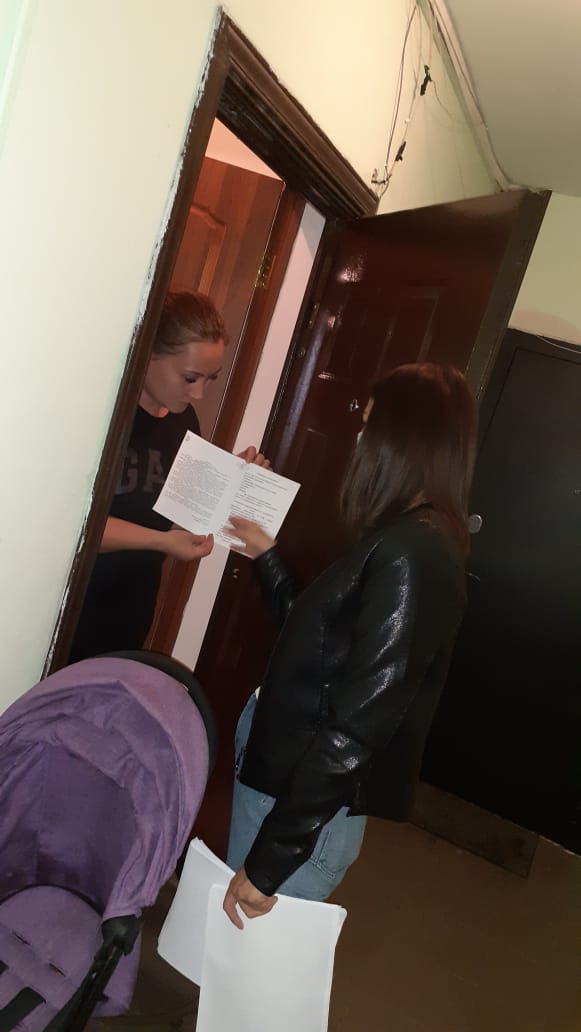 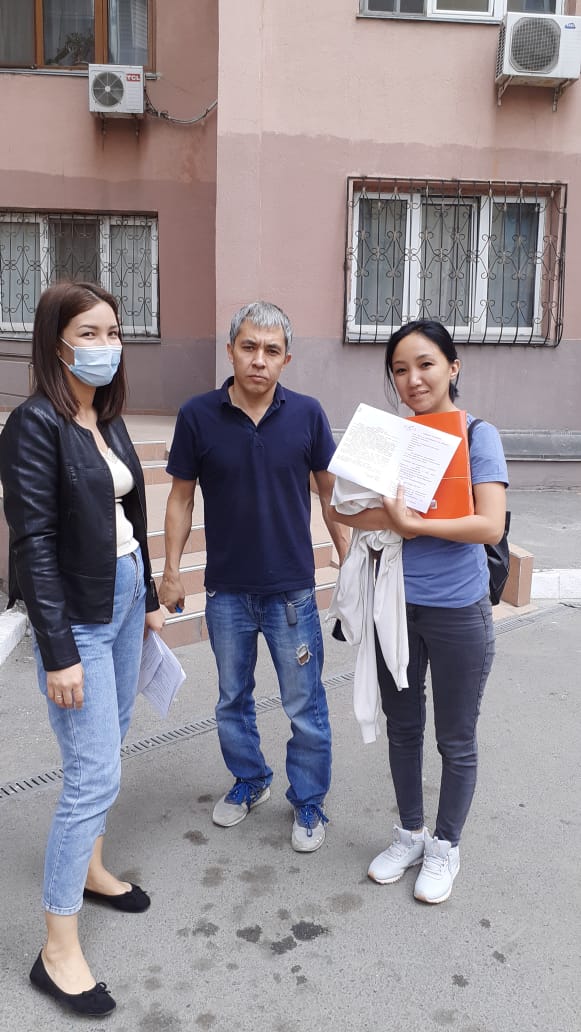 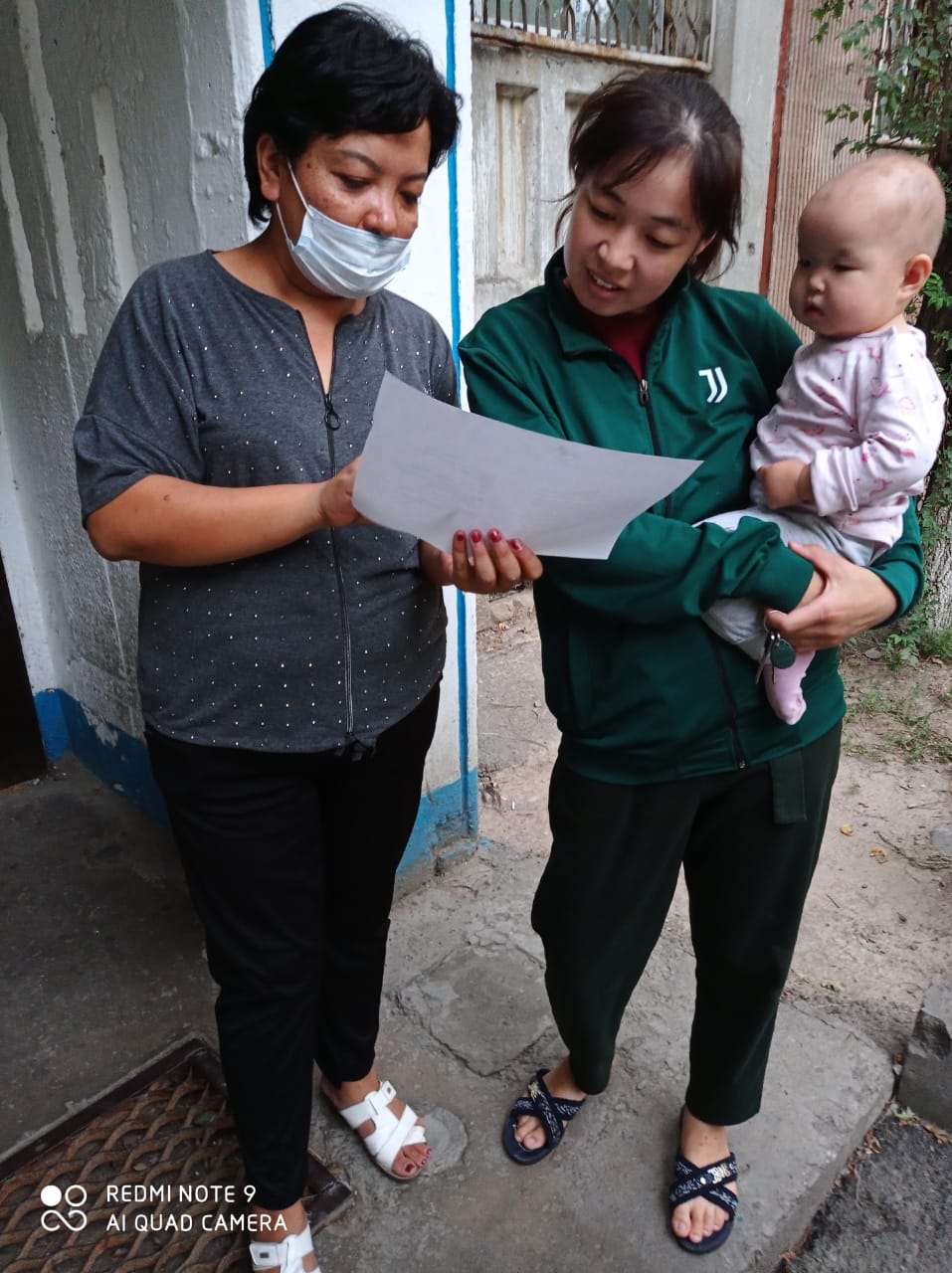 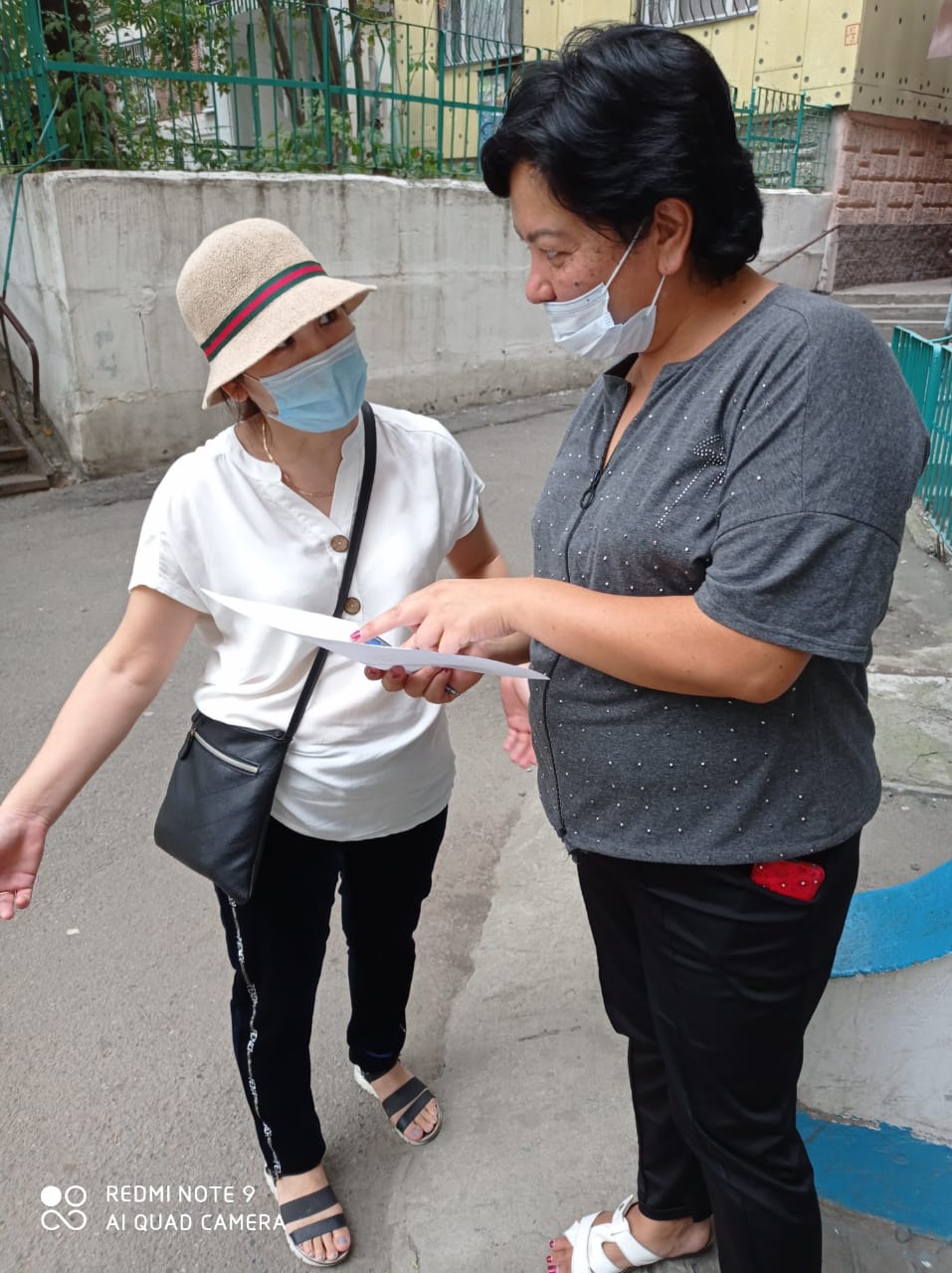 